UNIVERSIDAD NACIONAL AUTÓNOMA DE HONDURASFACULTAD DE CIENCIAS SOCIALESCOORDINACIÓN GENERAL DE POSGRADOS DE CIENCIAS SOCIALES FORMATO PARA PUBLICACIÓN DE ACTIVIDADES EN REDES SOCIALESPosgrado: Favor completar la siguiente información:Nombre de la actividad:Descripción general de la actividad:Objetivos:Participantes:Fecha:LugarFotografías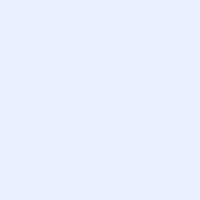 